SLIKOVNI SUDOKUV nadaljevanju je nekaj vaj sudoku. Navodilo za igroV vsako vrstico in v vsak stolpec lahko postavimo samo eno sličico enake vrste. Primer: Imamo banano, jabolko in pomarančo. Banana se lahko in mora v vsaki vrstici in v vsakem stolpcu pojaviti samo 1 krat. Prav tako jabolko in pomaranča.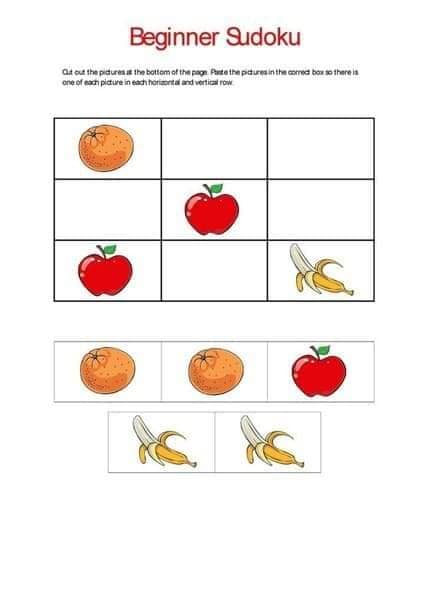 Rešitev                                                             BANANA                              JABOLKO                BANANA                                                                         POMARANČA                                                           POMARANČA	IZREŽI SPODNJE SLIČICE IN JIH VSTAVI V TABELO.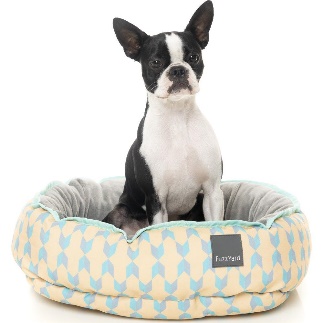 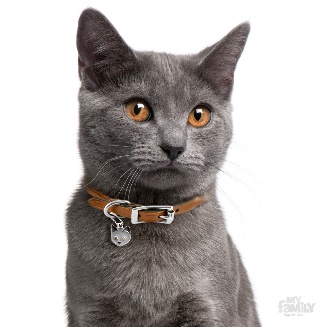 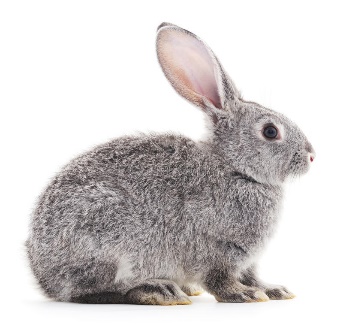 Znanilci pomladiIZREŽI SPODNJE SLIČICE IN JIH VSTAVI V TABELO.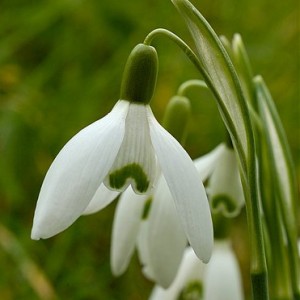 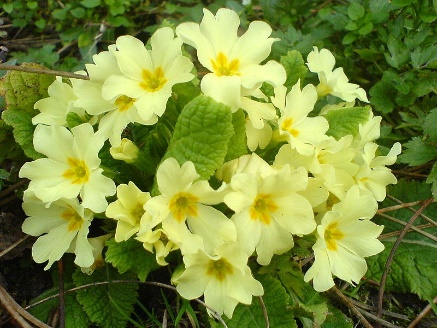 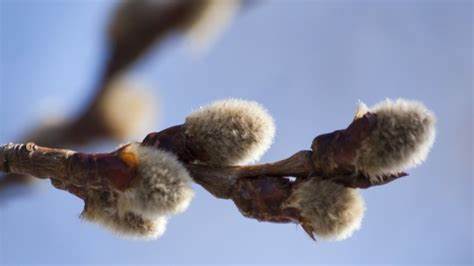 Moj delovni danIZREŽI SPODNJE SLIČICE IN JIH VSTAVI V TABELO.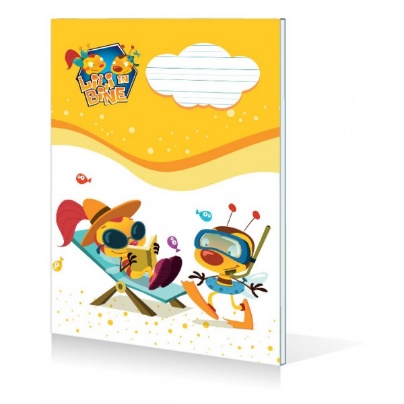 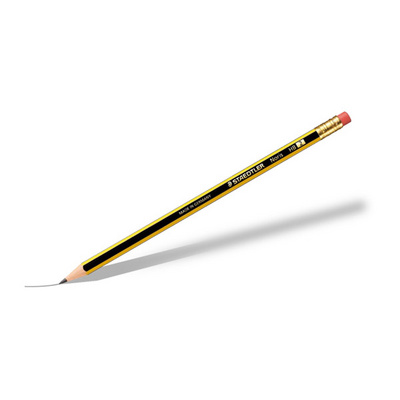 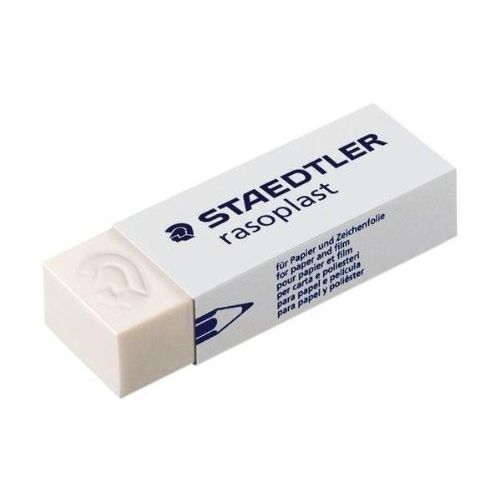 Delo na vrtuIZREŽI SPODNJE SLIČICE IN JIH VSTAVI V TABELO.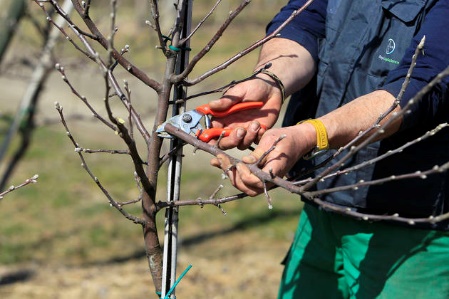 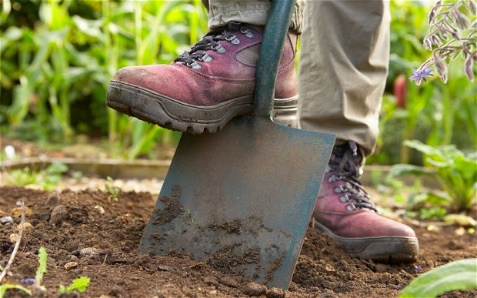 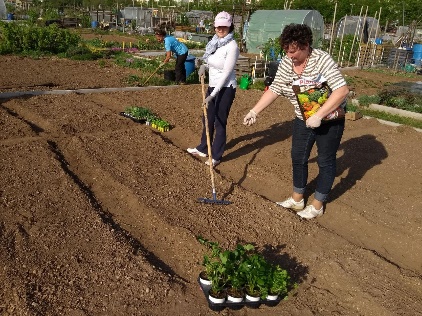 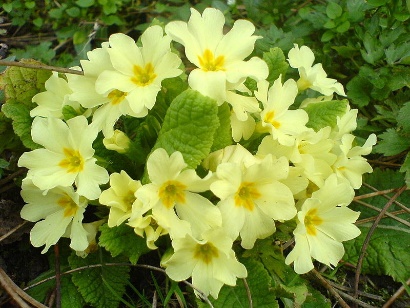 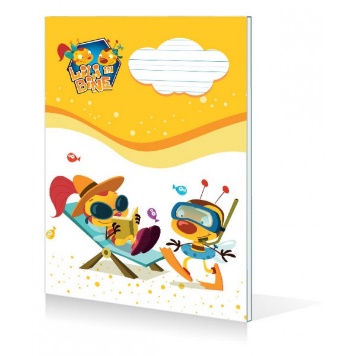 